АНКЕТА  ДЕТСКОГО ЛАГЕРЯ "ВМЕСТЕ" (заполняется родителями) 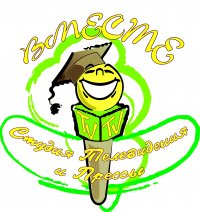 в 2х экземплярах на детей, выезжающих индивидуально (ПРИЛОЖЕНИЕ к Договору)1. ФИО_____________________________________________________________________2. Возраст_______ лет, дата рождения__________________ № школы__________ город________________3. Бывал ли ребенок в лагерях: _______, на море _______, за рубежом ________    что понравилось? _______________________________не понравилось?____________________________4. Увлечения Вашего ребенка (кружки, секции, хобби и т.д.) ________________________________________5. Есть ли противопоказания для занятия спортом? _______________________________________________6. Как ребенок плавает?   не умеет / немного держится на воде / боится воды / плавает / хорошо плавает                         (нужное обвести)7. Есть ли у ребенка индивидуальная непереносимость продуктов питания, лекарств.  Если да, то какие? __________________________________________________________________________________________8.  Часто ли ребенок болеет? Если да, то чем? Хронические заболевания____________________________,     были ли травмы (переломы, ушибы, сотрясения и т.п.) за последние полгода _______________________     подробней о проблемах,  _________________________________________________________________      медикаменты в лагерь брать запрещено, но если есть такая необходимость, то укажите подробно,что это за лекарство, как его принимать___________________________________________________________________________________________________________________________________________9. Характер Вашего ребенка (скрытный, общительный, застенчивый, стеснительный)___________________                                                                                                             (нужное подчеркнуть)                                              или  иное10. Есть ли проблемы во взаимоотношении со сверстниками или взрослыми? ___________________________________________________________________________________________________________________11. Внимание! Этот пункт касается детей старше 14 лет.   Разрешаете ли Вы  Вашему ребенку       курить_________ (да, нет), употреблять алкогольные напитки ________ (да, нет), Рекомендации  вожатому в случае нарушения ребенком этих запретов _______________________________________________________________________________________________________________________12. Дополнительные сведения о ребенке, на что следует обратить внимание (обвести): Укачивание, аллергическая реакция на солнце, склонность к простудам, необходимость диеты, ваши пожелания:13. Вредные привычки (если есть)______________________________________________________________________________________________14. Какие действия ребенка необходимо контролировать?______________________________________________________________________________________________ 15. Если ребенок хранит личные деньги  у себя, то ответственность за их сохранность  вожатый не несет.       Если Вы сдаете личные деньги ребенка на хранение вожатым, то заполните таблицу:Карманные деньги сдаются в незапечатанном, подписанном конверте, в день  выезда детей в лагерь "Вместе".16. Экстренная связь. (совершеннолетнее лицо, которому, в случае отсутствия родителей, доверяется решение значимых вопросов по ребенку) ФИО __________________________________Ф.И.О., заполнившего анкету__________________степень родства_______________подпись ______Приложение № 1 к анкете.     РАЗВЛЕКАТЕЛЬНАЯ ПРОГРАММА ЛАГЕРЯ "ВМЕСТЕ"Для активного и полезного времяпровождения в лагере "Вместе" представлены различные кружки и клубы, которые может посещать Ваш ребенок. Просим выбрать из представленного перечня занятия, для летнего отдыха.  Развлекательная программа лагеря "Вместе" представлена: утренней и вечерней пляжной анимацией, спортивной анимацией, вечерней анимацией.  Бесплатные клубы и кружки работают ежедневно с 14.00 до 18.00 (нужное отметить):                        1. Творческий кружок (мягкая игрушка, фенечки, рисование песком, рисование по воде, оригами, проволока, украшение бутылок, скрапбукинг);2. Клуб журналистов (создание лагерной газеты, написание текстов и сюжетов для лагерного телевидения, операторское мастерство, актерское мастерство, монтаж);3. Психологический клуб (тренинги лидерства, командообразования, коммуникации со сверстниками, снятия страхов, зажимов, игровые тренинги);4.  Спортивный клуб, турниры:  футбол, пионербол, аква-аэробика, волейбол, пляжный волейбол.Клубы и развлечения за дополнительную оплату работают с 16.30 до 18.30 (нужное отметить):      1. Клуб  "Полигон" В кружке дети научатся: лидерству, тактике игры, работе в команде, ориентировке на местности, меткой стрельбе (из имитатора оружия - лазертаг-бластера), в том числе поиграют в лазертаг по разнообразным захватывающим сценариям.  В конце смены проводится «Зарница» - кружковый конкурс на выявление лучшего стрелка, лучшей команды.  12 занятий в смену + лазерные бои = 120 грн. (для членов клуба "Вместе"), 160 грн. для других детей;2. Школа английского языка “STRONG ENGLISH” теперь работает в нашем лагере для желающих!!!По приезду в лагерь «Вместе» проходит процедура тестирования англоязычным преподавателем. По результатам тестирования дети распределяются в учебные группы по 10-12 человек. Преподавание ведется по специализированным программам 4-х уровней, разработанным специально для нашего лагеря. Основная особенность этих программ – это возможность для детей полностью «погрузиться» в мир английского языка, помочь детям преодолеть языковой «барьер», применить свои знания в непосредственном общении. Вне зависимости от уровня учебной группы, условия обучения равноценны. 14 часов в смену + финальное тестирование = 140 грн. (для членов клуба "Вместе); 200 грн. для других детей;3. Клуб волшебников для тех, кто сам желает стать фокусником и вступить на путь иллюзионного искусства, научиться фокусам и трюкам, узнать секреты фокусов как простых для исполнения так и секреты фокусов мирового уровня, приехав домой удивить друзей и родных, а в конце смены выйти на сцену со своим собственным номером. 12 часов в смену, реквизит, участие в гала-шоу - 150 грн. (для членов клуба "Вместе"), 180 грн. для других детей; 4. Клуб телеведущих В течении лагерной смены на большом экране лагеря, а так же в нашей группе "Вконтакте", а так же с сентября в эфире 27 ТК, транслируются программы о жизни лагеря. Ваш ребенок может стать телеведущим наших специальных сюжетов, индивидуальная работа с редактором и звукорежиссером. 1 основная съемка + диск = 150 грн. (для членов клуба "Вместе"), 200 грн. для других детей.Приложение № 2 к анкете.   ЭКСКУРСИОННАЯ ПРОГРАММА ЛАГЕРЯ "ВМЕСТЕ"(нужное подчеркнуть)1. Царево – прогулка на кораблике.  До города 30 мин. на лагерном автобусе. Прогулка в город Царево. От пристани – 60 минут морское путешествие на кораблике. Эта яркая экскурсия с веселым капитаном не оставит равнодушным ни одного участника программы. Посещение настоящей фермы мидий. Угощения. Прогулка по городу.  Шопинг и покупка сувениров.  Продолжительность 3 часа. Стоимость 15 евро.2.  Джип сафари. Прогулка на новых американских  джипах в заповеднике „Странджа”, по специально подготовленной трассе. Ознакомление с местной фауной. Посещение заповедника зверей. Пикник + обед. Яркая, экстримальная и запоминающаяся экскурсия.Продолжительность 4 часа. Стоимость 35 евро.3.     Аквапарк. Посещение "ACTION AQUAPARK" в к.к. "Солнечный берег – самый большой аквапарк в Болгарии. Обед в ресторане в самом аквапарке.  Время в пути в автобусе в одну сторону 1,5 часа.  4 часа развлечений.Продолжительность 7 часов. Стоимость 35 евро.4.  Супердискотека в самом лучшем  ночном клубе побережья Болгарии.  Вечернее шоу + дискотека со спецэффектами в новом самом крупном клубе Болгарии, расположенном на севере г. Китен на самом берегу моря (рекомендуется для детей от 12-ти лет. Продолжительность 3,5 часа. Стоимость 8 евро.5. Путешествие на электроскутерах.  Незабываемое путешествие на электросамокате американской копании "Razor" по г. Китену. Ребята смогут ощутить себя настоящими водителями, увидят все красоты курорта за рулем скутера, скорость которого достигает 30 км в час. Есть детские и подростковые модели.Продолжительность 30 минут. Стоимость 7,5 евро.6. Фотосессия. На протяжении всей смены в лагере работает фотограф, если Вы хотите получить все лагерные фотографии, а так же, чтобы ребенок прошел фото-сессию с лагерным фотографом, то не упустите шанс заказать диск с более чем 1000 фото всего за 10 евро. Количество карманных денегРекомендации вожатому по выдаче денег ребенку (как часто и какими частями выдавать, укажите, на какие доп. услуги)Контактные телефоны (домашний, рабочий, мобильный)Домашний адрес (подробно)